Work/Activity: Lifesaving Club Training (Tuesdays)Work/Activity: Lifesaving Club Training (Tuesdays)Work/Activity: Lifesaving Club Training (Tuesdays)Work/Activity: Lifesaving Club Training (Tuesdays)Tuesday Training session. We train in the Jubilee Sports Centre Pool between 20:00 and 22:00. Our training session will occur every Tuesday for the year 2016/17.Tuesday Training session. We train in the Jubilee Sports Centre Pool between 20:00 and 22:00. Our training session will occur every Tuesday for the year 2016/17.Tuesday Training session. We train in the Jubilee Sports Centre Pool between 20:00 and 22:00. Our training session will occur every Tuesday for the year 2016/17.Tuesday Training session. We train in the Jubilee Sports Centre Pool between 20:00 and 22:00. Our training session will occur every Tuesday for the year 2016/17.Group: LifesavingAssessor(s): Charles ThomasAssessor(s): Charles ThomasContact: crt2g15@soton.ac.ukGuidance/standards/Reference documents  Competence requirementsCompetence requirementsCompetence requirementsRisk assessment for lifesaving 2013/14Role: [who has what H&S responsibilities for each task e.g. event stewards]Skills, experience or qualifications [what training/experience has this person had to undertake their H&S responsibilities]Skills, experience or qualifications [what training/experience has this person had to undertake their H&S responsibilities]Risk assessment for lifesaving 2013/14Lifeguard –Zoe Connelly: Will undertake rescues to reduce the risk of drowning; Provide first aid as necessary and deal with any illness or injury due to existing medical conditions.Lifeguards –Charles Thomas, Richard Evans, Robert Anderson, Kate Walker; Will undertake rescues if the above is not present.Lifeguards provided by Jubilee Sports Centre Pool - Evacuate pool, provide first aid, perform aquatic rescues, as per the PSOP for the centre.Instructor for the evening (any committee member): Will ensure the general safety of the club’s members and ensure there are no trip hazards, the general wellbeing of club members and ensure all tows, dives etc are performed safely.(Committee members: Charles Thomas, Robert Anderson, Andy Oakey, Zoe Connelly, Giovanna Sidaoui Haddad, Kate Walker, Toby Walker)IQL Qualified Lifeguard, Lifeguard for 18 months. IQL Qualified LifeguardsIQL qualified lifeguards / Qualified First Aiders.IQL Qualified Lifeguard, Lifeguard for 18 months. IQL Qualified LifeguardsIQL qualified lifeguards / Qualified First Aiders.Risk assessments linkedLifeguard –Zoe Connelly: Will undertake rescues to reduce the risk of drowning; Provide first aid as necessary and deal with any illness or injury due to existing medical conditions.Lifeguards –Charles Thomas, Richard Evans, Robert Anderson, Kate Walker; Will undertake rescues if the above is not present.Lifeguards provided by Jubilee Sports Centre Pool - Evacuate pool, provide first aid, perform aquatic rescues, as per the PSOP for the centre.Instructor for the evening (any committee member): Will ensure the general safety of the club’s members and ensure there are no trip hazards, the general wellbeing of club members and ensure all tows, dives etc are performed safely.(Committee members: Charles Thomas, Robert Anderson, Andy Oakey, Zoe Connelly, Giovanna Sidaoui Haddad, Kate Walker, Toby Walker)IQL Qualified Lifeguard, Lifeguard for 18 months. IQL Qualified LifeguardsIQL qualified lifeguards / Qualified First Aiders.IQL Qualified Lifeguard, Lifeguard for 18 months. IQL Qualified LifeguardsIQL qualified lifeguards / Qualified First Aiders.Fire evacuation and all other building evacuation will be covered under SUSU’s generic evacuation procedures alongside Jubilee’s Pool Safety Operating Procedure and will be executed by pool lifeguards on duty/ whomever is elected within the PSOP.Lifeguard –Zoe Connelly: Will undertake rescues to reduce the risk of drowning; Provide first aid as necessary and deal with any illness or injury due to existing medical conditions.Lifeguards –Charles Thomas, Richard Evans, Robert Anderson, Kate Walker; Will undertake rescues if the above is not present.Lifeguards provided by Jubilee Sports Centre Pool - Evacuate pool, provide first aid, perform aquatic rescues, as per the PSOP for the centre.Instructor for the evening (any committee member): Will ensure the general safety of the club’s members and ensure there are no trip hazards, the general wellbeing of club members and ensure all tows, dives etc are performed safely.(Committee members: Charles Thomas, Robert Anderson, Andy Oakey, Zoe Connelly, Giovanna Sidaoui Haddad, Kate Walker, Toby Walker)IQL Qualified Lifeguard, Lifeguard for 18 months. IQL Qualified LifeguardsIQL qualified lifeguards / Qualified First Aiders.IQL Qualified Lifeguard, Lifeguard for 18 months. IQL Qualified LifeguardsIQL qualified lifeguards / Qualified First Aiders.TaskHazardsWho might be harmed and howCurrent control measuresCurrent risk /9Additional control measuresAction by whom?Residual risk/9check SA/DM TrainingIllness or injury due to pre-existing medical conditions.  Club member with pre-existing medical condition Committee members of the club who are present to be aware of any pre-existing medical conditions. First aiders to be present (any of those named above) 2 Jubilee sports centre to be made aware of any serious conditions. Zoe Connelly  2 Training Illness or injury not due to pre-existing medical conditions. Any pool user First aiders to be present at training. Jubilee sports centre to provide qualified first aiders. 2  Zoe Connelly / Other LifeguardWetside
 Training Risk of Drowning Any pool user. Jubilee sports centre to provide IQL qualified Pool lifeguards at the pool. One of the aforementioned lifeguards to be present for all training sessions. 3  Zoe Connelly / Other Lifeguard Training Risk of fatigue related illness or injury due to physical exertion  Any pool user. Coach for the evening to monitor all members during training and report any issues to senior committee members (Captain/Vice Captain) and lifeguards on duty. 1 Users will be asked to bring water bottles onto poolside to reduce fatigue and the implicated risks.Zoe Connelly1Training Alcohol or drugsAny Member Members will be sent home if they appear to be under the influence of alcohol/similar substances. 3 Instructor for the eveningTrainingDamaged EquipmentAny MemberCommittee currently check equipment on a very regular basis to ensure it is still safe for use of members.1A more formal method of checking equipment should be provided. Creation of a two weekly equipment check to be completed, where two people check each item of equipmentZoe Connelly1TrainingContaminationAny MemberNo outdoor footwear to be worn on poolside to reduce risk of mud/other coming into the pool sides and pool itself.1Charles ThomasTrainingDiving BlocksAny MemberMembers are not able to use diving blocks before an instructor has seen them diving from the poolside.3Zoe Connelly /Andy OakeyTrainingInjury from jewelleryAny MemberMembers are not allowed to wear items such as earrings, rings, necklaces, spectacles to our poolside training. If members are wearing jewellery, they are asked to remove it.1Charles ThomasTrainingDepth of waterAny MemberSurface Diving down to the bottom of the pool is completed at member’s own risk; Any member who experiences pain to the ears or head must abandon the dive and inform the night’s Lifeguards/First Aiders.2Zoe Connelly / Lifeguard who is presentTrainingOvercrowdingAny MemberCurrently there are no control measures for overcrowding as our pool space has been cut so dramatically.6Club members will have to leave training if there are too many members present in the pool as jubilee’s limit is 10 per lane.Instructor for the evening 4TrainingSprains, StrainsAny MemberUse of warm ups and cool downs. Qualified coach present; check if injuries are recurring. 2Instructor for the evening TrainingCollisionsAny MemberEnsure pool is not overcrowded and that the members are divided into appropriate speeds (i.e. slowest in one lane, fastest in the other.2Instructor for the eveningTrainingHypothermiaAny MemberCoach to check the temperature of the poolside & Ensure it is not too cold. Members should always be moving and not staying still.1Instructor for the eveningReviewed By:Reviewed By:Comments:Responsible person (SA/DM):Date:SUSU H&S manager (where applicable):Date:Likelihood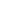 LikelihoodLikelihoodLikelihood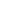 Impact369Impact246Impact123LikelihoodLikelihoodLevelDescriptionHigh (3)Will probably occur in most circumstancesMedium (2)Might occur at some timeLow (1)May occur only in exceptional circumstancesImpactImpactLevelDescriptionHigh (3) Major Injury or Death; Loss of limb or life-threatening conditions. In hospital for more than 3 days, and/or subject to extensive prolonged course of medical treatment and support. Medium (2)Serious injury causing hospitalisation, less than 3 days. Rehabilitation could last for several months.Low  (1)Minor/superficial injuries. Local first aid treatment or absence from work for less than 3 days.